Use the image to complete the story.Can you use adverbs in your writing to describe how something is done?Can you use adverbs before nouns?Can you use adverbs after nouns?E.g. - Swiftly, the bird soared towards the ground. E.g. - The bird soared swiftly towards the ground.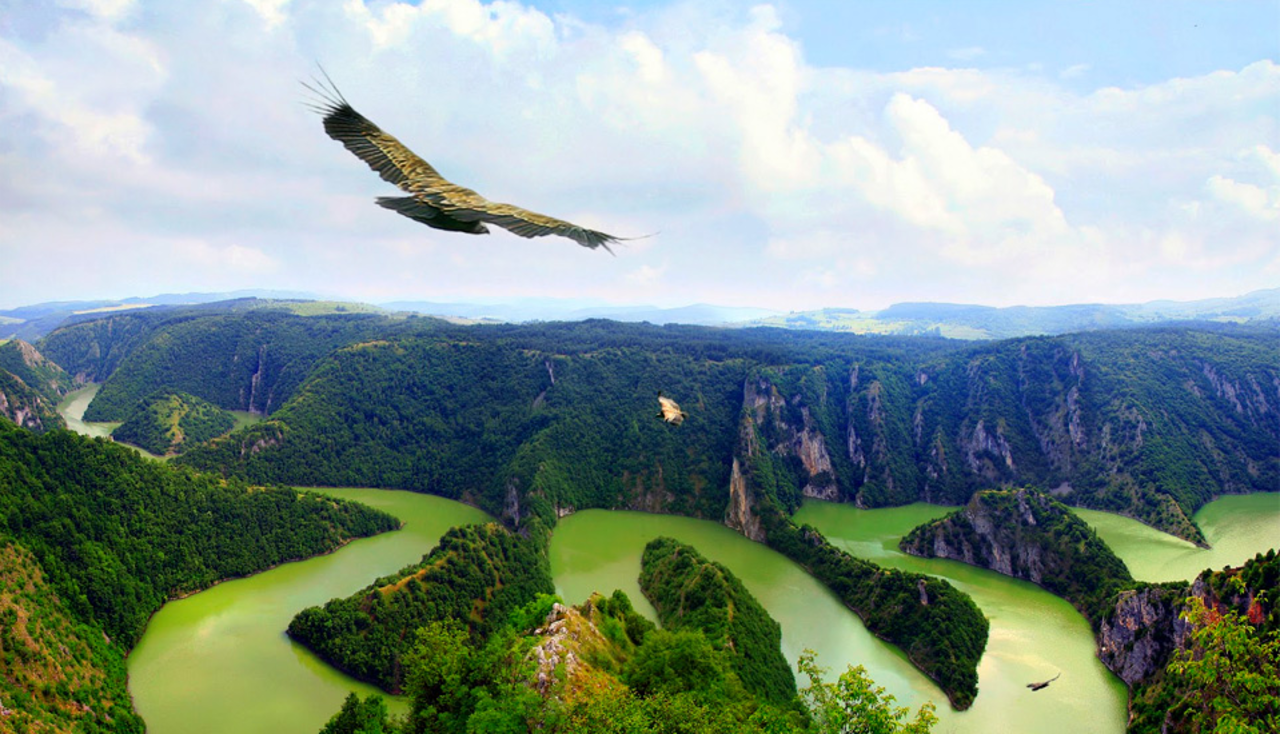 Soaring above the Earth, he felt like a god. He braced his massive wings, spreading them out to their full length. With feathers jostling for position along each wing, the majestic bird harnessed the power of the wind, sending him soaring through the sky.